Кафедра математического образования и информатики СПб АППОГБУ ИМЦ Невского района Санкт-ПетербургаГБОУ лицей № 329 Невского района Санкт-Петербурга
Городской научно-методический семинар«Обеспечение информационной безопасности обучающихся в процессе реализации обновленных ФГОС»для педагогических работников образовательных учрежденийПРОГРАММА СЕМИНАРАМесто проведения: ГБОУ лицей № 329 Невского района Санкт-Петербурга;                                      пр. Елизарова, д. 5-7 Дата проведения:   29 ноября 2022Начало семинара:   15.30.  15.00 - 15.30 Регистрация участников семинара, Кофе-брейк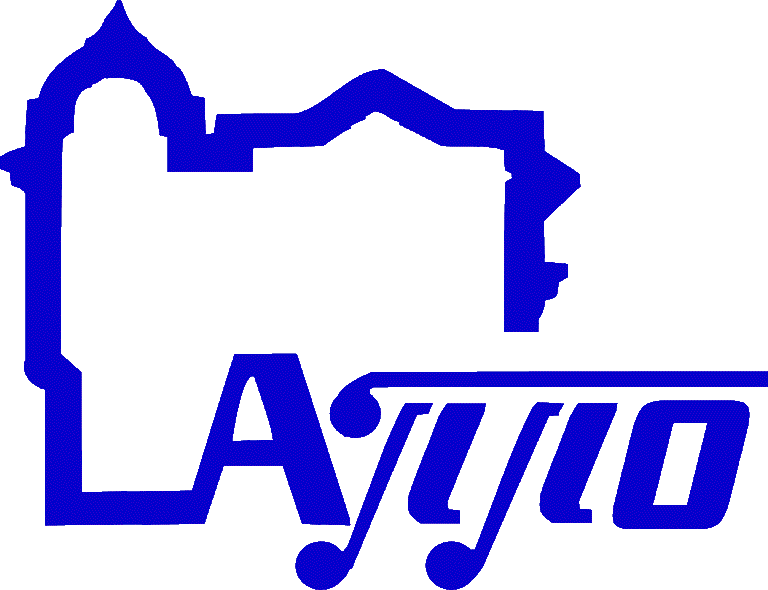 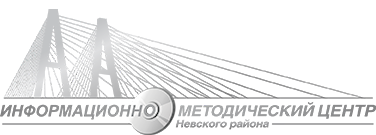 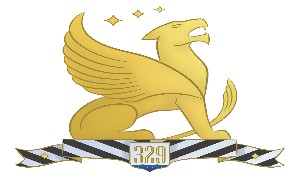 15.30 - 15.50: Открытие семинара: представление участников, регламент15.30 - 15.50: Открытие семинара: представление участников, регламент15.50 - 16.50 Выступления на семинаре15.50 - 16.50 Выступления на семинареКлючевые направления обеспечения информационной безопасности в школеБеляева О.А., директор ГБОУ лицей № 329 Невского района Санкт-ПетербургаЦифровая (информационная) безопасность участников образовательных отношений: теория и практика решения проблемыСизова М.Б., к.п.н., доцент кафедры начального, основного и среднего общего образования СПб АППОФормирование навыков информационной безопасности в учебной и внеучебной деятельностиЗилинских А.В., зам. директора по УВР ГБОУ лицей № 329, учитель информатики, методист по информатике ИМЦ Невского района Санкт-ПетербургаФормирование навыков информационной безопасности в воспитательной работе учителяДудник Т.Г., учитель информатики ГБОУ СОШ № 645 Пушкинского района Санкт-ПетербургаОпыт преподавания основ кибербезопасности в школе, мероприятия для учащихся.Макарова А.В., учитель информатики ГБОУ СОШ № 512 Невского района Санкт-ПетербургаВоспитательный потенциал дистанционных ресурсов в педагогической работе 
со школьниками: информационная безопасность в проектной деятельностиПутькина Г.К., учитель информатики ГБОУ лицей № 329 Невского района Санкт-Петербурга16.50 - 17.00 Завершение семинара16.50 - 17.00 Завершение семинараПодведение итогов семинараМодератор семинара: Сизова М.Б., к.п.н., доцент кафедры основного и среднего общего образования СПб АППО